Orange Glazed Pork Loin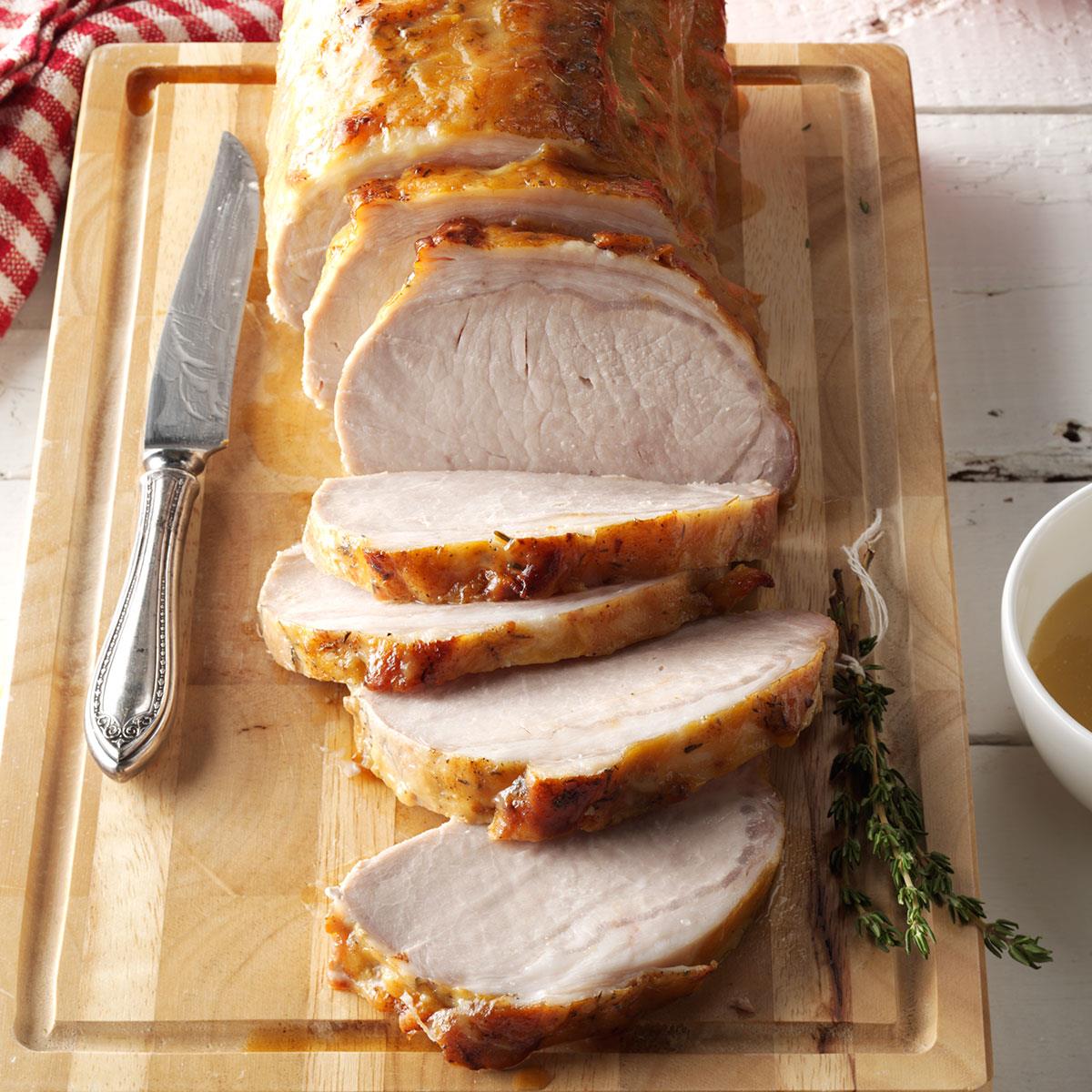 Prep Time: 15 minutesCook Time: 80 minutesTotal Time: 95 minutesYield: 24 servings